Széchenyi 2020 - EFOP-3.3.5-17-2017-00041EFOP-3.3.5-17-2017-00041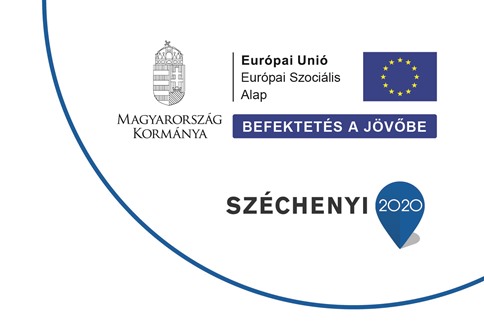 PROJEKT ÖSSZEFOGLALÓKorszerű pedagógiai módszerek alkalmazását segítő Iskolai Közösségi Program kísérleti megvalósítása a Gyulai Tankerületi Központnál A projekt címe: Korszerű Pedagógiai Módszerek alkalmazását segítő iskolai közösségi program kísérleti megvalósítása a Gyulai Tankerületi KözpontnálA kedvezményezett neve: Gyulai Tankerületi Központ

A pályázatban érintett intézmények:
    
Gyulai Dürer Albert Általános Iskola
Gyulai Implom József Általános IskolaDr. Hepp Ferenc Általános Iskola és Alapfokú Művészeti IskolaMezőberényi Általános Iskola, Alapfokú Művészeti Iskola és Kollégium            
Gyomaendrődi Kis Bálint Általános IskolaVányai Ambrus Általános Iskola és Alapfokú Művészeti IskolaOkányi Általános IskolaSarkadi Általános IskolaTildy Zoltán Általános Iskola és Alapfokú Művészeti IskolaSzabó Pál Általános Iskola és Alapfokú Művészeti Iskola A projekt azonosító száma:                                   EFOP-3.3.5-17-2017-00041A szerződött támogatás összege:                                         120.000.000 FtA támogatás mértéke:                                                                         100 %A projekt tervezett befejezési dátuma:                              2019. augusztus 31.A PROJEKT TARTALMÁNAK BEMUTATÁSA:Bentlakásos és napközis tematikus tanulási tartalmak megszervezése és megvalósítása, alkalmazva az EFOP-3.2.15-VEKOP-17 projektben kifejlesztett tartalmakat. Témamodulok: Nomád, kalandKözlekedés, KRESZIdegen nyelvKörnyezetvédelem, természetismeretKörnyezetvédelem, tudatos fogyasztói magatartásNemzeti és kulturális identitás-hagyományőrzés, anyanyelvápolásMűvészeti nevelésSport, egészségre nevelés A projekt hosszú távú céljai:A köznevelés minőségi fejlesztése nem-formális és informális tanulási módszerek kísérleti megvalósításán keresztül, hangsúlyt fektetve az élményalapú tanulás módszertani megalapozására, a tanulás közösségi élménnyé formálására.A projekt rövid távú céljai:A tematikus programok előkészítését követően, helyi szintű intézményi kommunikációt követően, iskolai jelentkeztetés formájában valósul meg.Amennyiben nem jelentkezik megfelelő számú gyermek a tematikus programra, célzott intézményi kommunikáció, hirdetés és kampány keretében kerülnek bevonásra a gyerekek.Egy programon akár keverten évfolyamokból és intézményekből is részt vehetnek, így a jelentkeztetés nem kizárólag intézményi szintre szorítkozik.A projekt szakmai tartalma:Témamodulok meghatározása, kidolgozott módszertanok adaptálásaTematikus programok szakmai előkészítéseProgramok szervezése, jelentkeztetésLebonyolításMinőségbiztosításA projekt az Európai Szociális Alap és Magyarország költségvetése társfinanszírozásában valósul meg.További információ kérhető:Gyulai Tankerületi Központ5700 Gyula, Ady Endre utca 19.
Telefon: +36 (66) 795-242
E-mail: gyula@kk.gov.hu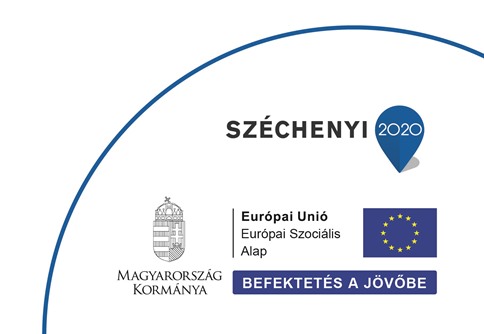 